Biweekly Timesheet with OvertimeBiweekly Timesheet with OvertimeBiweekly Timesheet with OvertimeBiweekly Timesheet with OvertimeBiweekly Timesheet with OvertimeBiweekly Timesheet with OvertimeBiweekly Timesheet with OvertimeBiweekly Timesheet with OvertimeBiweekly Timesheet with OvertimeBiweekly Timesheet with OvertimeBiweekly Timesheet with OvertimeBiweekly Timesheet with OvertimeBiweekly Timesheet with OvertimeBiweekly Timesheet with OvertimeBiweekly Timesheet with OvertimeBiweekly Timesheet with OvertimeBiweekly Timesheet with OvertimeBiweekly Timesheet with OvertimeCompany Name:Company Name:Employee Name:Employee Name:Employee ID:Employee ID:Employee ID:Employee ID:Employee ID:Date Duration:      Date Duration:      DateDayDayTime InTime OutLunchLunchTime InTime InTime InTime InTime OutTime OutTime OutTotal Hours Total Hours Overtime HoursWeekly Total: Weekly Total: Weekly Total: Weekly Total: Weekly Total: Weekly Total: Weekly Total: 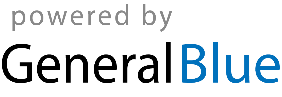 Weekly Total: Weekly Total: Weekly Total: Weekly Total: Approved by:Approved by:      Signature:      Signature:      Signature:      Signature:      Signature:      Signature:Total HoursTotal Overtime Hours